reachingaprisoner.comHello, My name is Brent Robinson, I’m 36 years old, I’m African American and I’m 6ft. 1in., 210 pounds. I have dreads past my shoulders about to the middle of my back and I have tattoos everywhere. I’m from a small city in Oklahoma called Altus, its only about 20,000 people there. I come from a large family, my grandma had 15 kids, so I’m real big on family. I have on of my own, a daughter, her name is Imajae, she just graduated high school in Dallas, TX. She is my everything though we haven’t always had that father/daughter bond. I had her when I was 17 turning 18, still very young myself. Back then I was real heavy into selling drugs and gangbanging, so being a father was on the back burner!! I know what your thinking being a young father should have made me stop all that and your right, but my love for the streets was to strong. I grew up in the 80’s and 90’s when gang banging was mandatory. I didn’t have anyone in my ear telling me to stay in school. I had a choice, just like every other kid so I’m not blaming anybody for my mistakes, just letting you in my life. 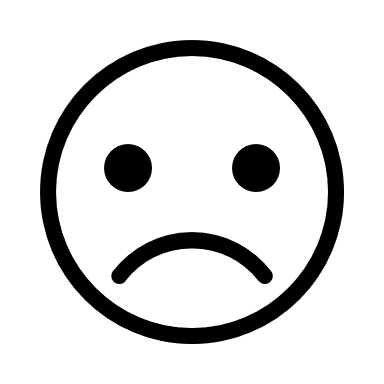 	I’m currently incarcerated serving a 25-year sentence for shooting with the intent to kill a police officer, I had a 13-hour standoff with the police. I know what your thinking, what posses me to do that, to be honest I was lost in life and didn’t care if I lived or died. I was fighting my demons, but I have overcome them now. Since being incarcerated, I have learned to love myself and put God first.	I have completed life skills which teach you basic life skills; like how to manage a checkbook. Anger management steps to take before I recto something, Victims impact was to show me all the people that I hurt and putting me in their shoes. I have also completed college course in Criminal Justice, I have a diploma from Stanford Career Institute. 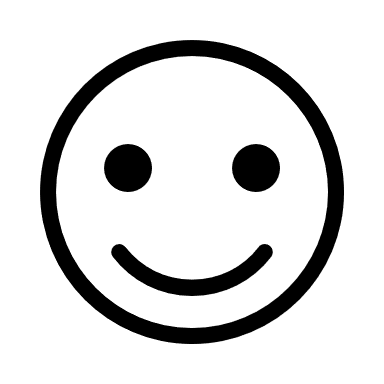 	I’m looking for someone who can accept my past mistakes, accept me for who I am and someone who is willing to go on this crazy journey through life with me. Picture will be added later, get to know me for who I am not because I look good. I don’t want a relationship to grow, build on looks. I wanna get to know you, what’s in your heart and soul. Write to me at the address provided, because I don’t have access to the web. My poems is what I wanna share with that special someone.